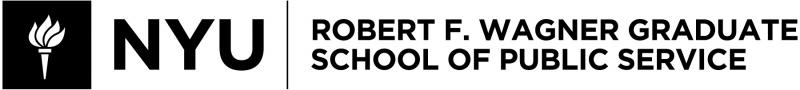 HPAM-GP/EXEC-GP 1830.001  Introduction to Health Policy and ManagementFall 2022Instructor InformationProf. Lauren Taylor, PhD, MDiv, MPH Email: lauren.taylor@nyulangone.org Office Hours: By appointment and immediately before each classCourse InformationClass Meeting Times: Wednesdays from 6:45 PM - 8:25 PM Class Location: 12 Waverly, Rm L111Course Description	This core specialization course in the NYU Wagner MPA: Health Policy and Management program explores the formation, implementation and interaction of health policies at various levels. The US “health system” is anything but a coordinated system. It might be better conceptualized as a series of overlapping policies, emanating from different statutory, regulatory and advisory bodies at the global, national, state, municipal and increasingly, organizational, levels. This course is designed to give students a handle on the uses, misuses and abuses of policy for the purposes of improving health. It is roughly structured around a handful of modules: Module 1: Global Health Policy	Module 2: US Health and Health Policy	Module 3: State Health Policy	Module 4: Municipal Health Policy 	Module 5: Organizational Health PolicyIn exploring each of these levels of health policy, we will discuss determinants of health, the social distribution of health and disease, and health disparities; the organization and financing of the U.S. health care system, its historical context, the roles and behaviors of its key actors, and its comparison to health systems of other nations; the quality, cost and accessibility of health care services; and health care delivery system improvement and reform. We will examine these themes using a multidisciplinary approach that employs sociological, political, economic and ethical perspectives on health and disease, the health care system, and the challenges of meeting the varied (and often conflicting) needs and motivations of health care system stakeholders. The objective of this course is to build understanding of how and why health policies attempt to influence managerial behavior – how policies actually influence behavior - and how managerial behavior responds to policies. 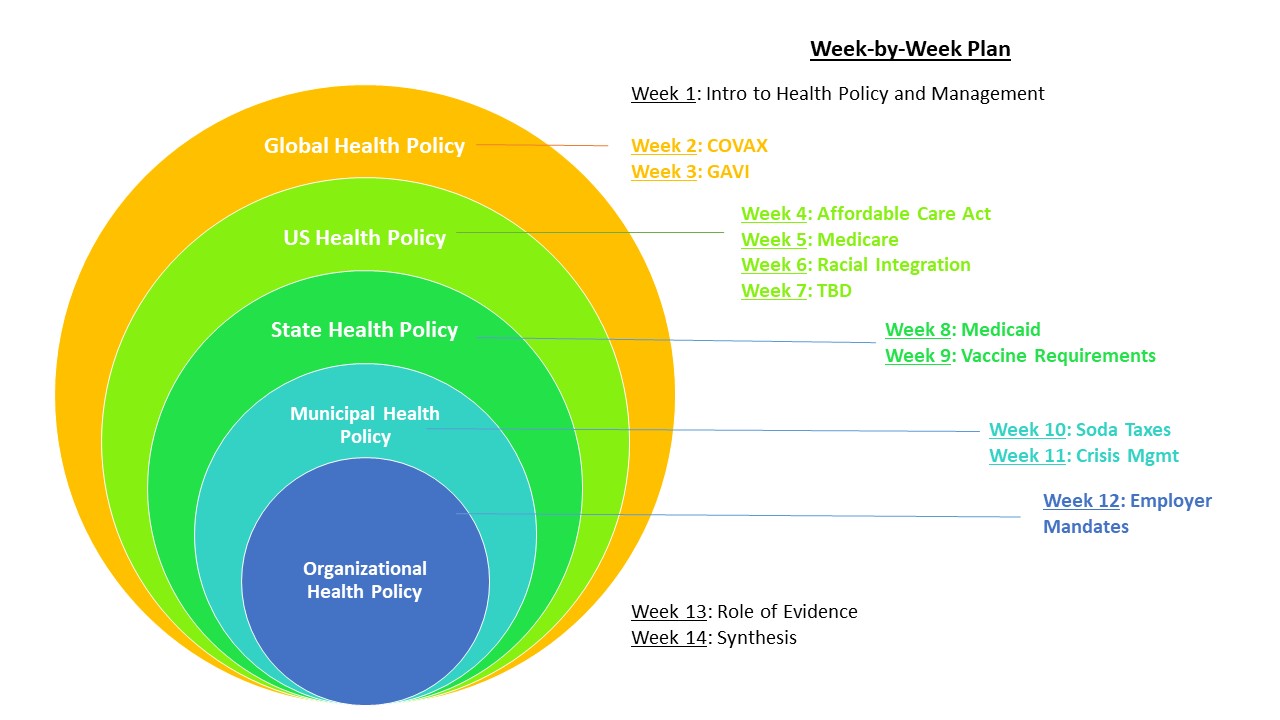 Course and Learning ObjectivesAt the conclusion of this course, students will be prepared to:Describe a relationship between health policies and health management, including how managerial strategies are embedded in political contexts  Analyze strengths, weaknesses and feasibility of policy and management approaches that aim to promote health, prevent disease and improve health services delivery and assess the impact of these approaches on quality, access, cost and equity goalsArticulate ways that health policies can and do change at various levels of governance  Articulate alternative ways to influence behavior in addition to, or instead of, formal policiesCourse RequirementsWhat I Ask of You: Attendance is key to everyone’s learnings so please do try and be present for as much of our time together as you can. I ask that you post 3 sentences in advance of each session calling out an idea or a question that stood out to you from the readings. Please come to each meeting of the course having done the assigned reading and prepared to sincerely listen to and engage with one another’s ideas. Papers are due on the assigned date unless you speak to me in advance. What I Commit to You: I will prepare and lead us through a discussion agenda for each course meeting. I will read and respond to e-mails from students within 48 hours throughout our time together. I will read your discussion posts and aim to make class time as responsive to your interests as I can. I will read your papers closely and provide written feedback on the quality of the ideas and writing within a week of receipt. I will do my best to ensure that students receive roughly equal “airtime” in the course. I am happy to engage with you in discussions about academic advising, career or vocation beyond the scope of our class. My schedule can be a little hectic but if you hang in there with me, I am certain we will find time to connect.In addition to attending and participating in classes, students are asked to complete one final paper, which is broken into three assignments:Assignment #1: Annotated BibliographyAssignment #2: 500 Word AbstractAssignment #3: Final ~3000 word paper  Class ReadingsStudents should arrive to class prepared to participate in the discussion of these themes based on their critical analysis of assigned readings. All assigned weekly readings will be posted on NYU Classes.Course SessionsWeek 1 (9/7): Introduction: Health Policy and ManagementTopicsOverview of course Determinants of health and goals of health policyDefinitions of policy and management Required readings Posted on NYU ClassesTaylor L. Health Policy and Management Memo. Unpublished. 2022.Commonwealth Fund. General Overview of US Health System. 2020.Case Study: Obstetrics in Rural, Critical Access Hospitals: Is it Feasible? NACRA. 2016.Optional: Chinitz, & Rodwin, V. G. (2014). What Passes and Fails as Health Policy and Management. Journal of Health Politics, Policy and Law, 39(5), 1113–1126. https://doi.org/10.1215/03616878-2813719 Marmor T. (2007). Fads in Medical Care Policy and Politics: The Rhetoric and Reality of Managerialism. In T.R. Marmor (Ed.), Fads, fallacies and foolishness in medical care management and policy (pp. 1-25). World Scientific.Global Health Policy and ManagementWeek 2 (9/14): Global Health Policy - COVAXTopicsNeed for (and lack of) global health policyDistinction between strong and weak policyEfforts to coordinate global action re: COVIDRequired readings Posted on NYU ClassesBenatar, S., & Upshur, R. (2011). What is global health? In S. Benatar & G. Brock (Eds.), Global Health and Global Health Ethics (pp. 13-23). Cambridge: Cambridge University Press. doi:10.1017/CBO9780511984792.002COVAX readings.Bird. (2018). Are global taxes feasible? International Tax and Public Finance, 25(5), 1372–1400. https://doi.org/10.1007/s10797-018-9487-2Berkley, S. (2020, September 3). COVAX explained. https://www.gavi.org/vaccineswork/covax-explained Covax: 171 countries pledge to distribute a coronavirus vaccine equitably—Vox. (n.d.). Retrieved January 13, 2022, from https://www.vox.com/21448719/covid-19-vaccine-covax-who-gavi-cepi Irfan, U. (2021, November 9). Why are rich countries still monopolizing Covid-19 vaccines? Vox. https://www.vox.com/22759707/covid-19-vaccine-gap-covax-rich-poor-countries-boosters Mueller, B., & Robbins, R. (2021, August 2). Where a Vast Global Vaccination Program Went Wrong. The New York Times. https://www.nytimes.com/2021/08/02/world/europe/covax-covid-vaccine-problems-africa.html Week 3 (9/21): Global Health Management – GAVI TopicsGAVI and global coordinatorsManaging in front of clear policy boundaries Required readingsPosted on NYU Classes Case Study: GAVI and COVID-19: The Pandemic of the Century. Harvard Business School Case. 2021. US Federal Health Policy and Management Week 4 (9/28): Federal US Health Policy and the ACATopicsHistorical development of health care delivery system Federal government role in health care system Affordable Care Act, the triple aim, and legal challenges Required readings Posted on NYU ClassesStarr, P. 2011. Remedy and Reaction: The Peculiar American Struggle Over Health Care Reform. New Haven, CT: Yale University Press. Introduction and Ch 8: ACA as Political Philosophy. Oberlander. (2012). Unfinished Journey — A Century of Health Care Reform in the United States. The New England Journal of Medicine, 367(7), 585–590. https://doi.org/10.1056/NEJMp1202111Berwick, Nolan, T. W., & Whittington, J. (2008). The Triple Aim: Care, Health, And Cost. Health Affairs, 27(3), 759–769. https://doi.org/10.1377/hlthaff.27.3.759Apr 25, P. & 2013. (2013, April 25). Summary of the Affordable Care Act. KFF. https://www.kff.org/health-reform/fact-sheet/summary-of-the-affordable-care-act/ Guth, M., Garfield, R., & Rudowitz, R. (n.d.). The Effects of Medicaid Expansion under the ACA: Updated Findings from a Literature Review. 100.Glied. (2019). Options for Dialing Down From Single Payer. American Journal of Public Health (1971), 109(11), 1517–1520. https://doi.org/10.2105/AJPH.2019.305299Week 5 (10/5): Federal US Health Policy and MedicareTopicsHistory and idiosyncrasies of Medicare MEDPAC and physician lobbyingProspects of Medicare For All Required readings Posted on NYU ClassesLaugesen, Wada, R., & Chen, E. M. (2012). In Setting Doctors' Medicare Fees, CMS Almost Always Accepts The Relative Value Update Panel's Advice On Work Values. Health Affairs (Millwood, Va.), 31(5), 965–972. https://doi.org/10.1377/hlthaff.2011.0557Adrion. (2020). Politics and Policymaking in Medicare Part C. Medical Care, 58(3), 285–292. https://doi.org/10.1097/MLR.0000000000001256Berenson, & Ginsburg, P. B. (2019). Improving The Medicare Physician Fee Schedule: Make It Part Of Value-Based Payment. Health Affairs (Millwood, Va.), 38(2), 246–252. https://doi.org/10.1377/hlthaff.2018.05411Frank, & Nichols, L. M. (2019). Medicare Drug-Price Negotiation — Why Now . . . and How. The New England Journal of Medicine, 381(15), 1404–1406. https://doi.org/10.1056/NEJMp1909798Oberlander, J. & Marmor, T. The Road Not Taken: What Happened to Medicare For All? (2015). In Cohen, Colby, D. C., Wailoo, K., & Zelizer, J. E. (Eds.), Medicare and Medicaid at 50 : America's entitlement programs in the age of affordable care. Oxford University Press.Week 6 (10/12): US Federal Health Policy – Racial Integration of US HospitalsTopicsHistory of racial integration in US HealthcareHistory of community health centers is Mississippi DeltaRequired viewingPosted on NYU ClassesVideo: Power to Heal - Alexander Street, a ProQuest Company (nyu.edu)Required readings Posted on NYU ClassesGeiger, H. J. & Ward Jr., T. J. (2017). Chapter 1: From South Africa to Mississippi, Chapter 3: Delivering Healthcare, & Chapter 6: Conflict and Change. In Out in the Rural. Oxford University Press. https://doi.org/10.1093/acprof:oso/9780190624620.001.0001Optional readings Smith, D. (2016). The Power to Heal: Civil Rights, Medicare and the Struggle to Transform America’s Health Care System. Vanderbilt University Press. Nashville, TN.Week 7 (10/19): *Case TBD* on Federal Health PolicyState Health PolicyWeek 8 (10/26): State Health Policy: Medicaid Waivers and Redesigns  TopicsRole of states in health policymaking How Medicaid is funded and who is eligible Waiver application and approval process Key planks of recent Medicaid waivers (NC, MA, NY etc)Required readings Posted on NYU ClassesThompson, F. J. (2015). Medicaid Rising: The Perils and Potential of Federalism. In Cohen, Colby, D. C., Wailoo, K., & Zelizer, J. E (Eds)., Medicare and Medicaid at 50 : America's entitlement programs in the age of affordable care (pp 191-212). Oxford University Press.Hinton, E., Artiga, S., Musumeci, M., & Rudowitz, R. (2019, May 15). A First Look at North Carolina’s Section 1115 Medicaid Waiver’s Healthy Opportunities Pilots—Issue Brief. KFF. https://www.kff.org/report-section/a-first-look-at-north-carolinas-section-1115-medicaid-waivers-healthy-opportunities-pilots-issue-brief/ Hinton, E., Rudowitz, R., Stolyar, L., & Singer, N. (2020, October 29). 10 Things to Know about Medicaid Managed Care. KFF. https://www.kff.org/medicaid/issue-brief/10-things-to-know-about-medicaid-managed-care/Week 9 (11/2): State Health Policy: Vaccine Requirements TopicsRole of states in health policymakingVaccine requirements for public schoolingControversies over personal, religious and medical exemptions Required readings Posted on NYU ClassesGoldstein, Purtle, J., & Suder, J. S. (2019). Association of Vaccine-Preventable Disease Incidence With Proposed State Vaccine Exemption Legislation. JAMA Pediatrics, 174(1), 88–89. https://doi.org/10.1001/jamapediatrics.2019.4365Mechanic, D. 1998. The Functions and Limitations of Trust in the Provision of Medical Care. Journal of Health Politics, Policy and Law 23(4): 661-686. Davis. (2017). Vaccine Exemptions and the Church-State Problem. The Journal of Clinical Ethics, 28(3), 250–254.Arnold, S. and Scanlon, D. 2009. Realizing True Consumer-Directed Health Care: What the Policy Community Needs. Medicare Care Research and Review 66 (1 suppl): 3S-8S.Diekema. (2014). Personal belief exemptions from school vaccination requirements. Annual Review of Public Health, 35(1), 275–292. https://doi.org/10.1146/annurev-publhealth-032013-182452Omer, Salmon, D. A., Orenstein, W. A., deHart, M. P., & Halsey, N. (2009). Vaccine Refusal, Mandatory Immunization, and the Risks of Vaccine-Preventable Diseases. The New England Journal of Medicine, 360(19), 1981–1988. https://doi.org/10.1056/NEJMsa0806477Municipal and Organizational Policies Week 10 (11/9): Municipal Health Policy and Soda TaxesTopicsRole of cities in health policymakingBloomberg and New York City soda taxIndoor smoking bansRequired readings Posted on NYU ClassesSugary Drink Legislation in Massachusetts. Harvard Chan School Case. 2017.Cawley, Frisvold, D., Hill, A., & Jones, D. (2019). The impact of the Philadelphia beverage tax on purchases and consumption by adults and children. Journal of Health Economics, 67, 102225–102225. https://doi.org/10.1016/j.jhealeco.2019.102225Burdo, A. (2016). N.Y.C. couldn’t get a soda tax passed, but this city just did. New York Business Journal. Retrieved January 13, 2022, from https://www.bizjournals.com/newyork/news/2016/06/17/n-y-c-couldnt-get-a-soda-tax-passed-but-this-city.html Falbe, Thompson, H. R., Becker, C. M., Rojas, N., McCulloch, C. E., & Madsen, K. A. (2016). Impact of the Berkeley Excise Tax on Sugar-Sweetened Beverage Consumption. American Journal of Public Health (1971), 106(10), 1865–1871. https://doi.org/10.2105/AJPH.2016.303362Gostin. (2017). 2016: The Year of the Soda Tax. The Milbank Quarterly, 95(1), 19–23. https://doi.org/10.1111/1468-0009.12240Kansagra, Kennelly, M. O., Nonas, C. A., Curtis, C. J., Van Wye, G., Goodman, A., & Farley, T. A. (2015). Reducing Sugary Drink Consumption: New York City's Approach. American Journal of Public Health (1971), 105(4), E61–E64. https://doi.org/10.2105/AJPH.2014.302497Week 11 (11/16): Municipal Health PoliciesTopicsCrisis managementPublic-private coordinationRequired readings Posted on NYU ClassesCase Study: Surviving the Surge: New York City Hospitals Respond to Superstorm Sandy. Harvard Kennedy School Case. May 2016.Week 12 (11/30): Organizational Health Policies TopicsMulti-nationals and the impact of their health policies Health system flu and COVID vaccine requirementsElizabeth Anderson’s concept of “private government”Required readings Posted on NYU ClassesSlotkin, J. R., Ross, O. A., Coleman, M. R., & Ryu, J. (2017, June 8). Why GE, Boeing, Lowe’s, and Walmart Are Directly Buying Health Care for Employees. Harvard Business Review. https://hbr.org/2017/06/why-ge-boeing-lowes-and-walmart-are-directly-buying-health-care-for-employees. Fink, S. (2015, March 16). Care Differs for American and African With Ebola. The New York Times. https://www.nytimes.com/2015/03/17/world/africa/hospital-says-american-clinician-being-treated-for-ebola-is-worsening.html US Judge Upholds American Airlines Vaccination Requirement for Employees. https://www.reuters.com/business/aerospace-defense/us-judge-upholds-united-airlines-covid-19-vaccine-mandate-2021-11-08/ November 8, 2021. Add Anderson Intro and Ch 1Reflecting on Policy Week 13 (12/7): Role of Evidence in Policymaking and Management TopicsScience, “art” and politics of policymakingScience, “art” and politics of management Required readings Parkhurst. (2017). Introduction. In The politics of evidence : from evidence-based policy to the good governance of evidence (pp. 3-13). Routledge.Lindblom C. (1959). The Science of Muddling Through. Public Administration Review. Vol 19. No 2. Spring 1959. http://urban.hunter.cuny.edu/~schram/lindblom1959.pdf Week 14 (12/14): Synthesis Each student prepare 3 key points from a subset of classesWhite board all the key points across all classesSynthesize take-aways togetherGradingIn addition to attending and participating in class meetings, all students are required to submit the following written assignments by the following deadlines. Final grades will be calculated accordingly.This course follows the NYU Wagner School’s general policy guidelines on incomplete grades, academic honesty and plagiarism. It is the student’s responsibility to become familiar with these policies. All students of this class are expected to pursue and meet the highest standards of academic excellence and integrity.Incomplete gradesAcademic IntegrityAcademic integrity is a vital component of Wagner and NYU. All students enrolled in this class are required to read and abide by Wagner’s Academic Code. All Wagner students have already read and signed the Wagner Academic Oath. Plagiarism of any form will not be tolerated and students in this class are expected to report violations to me. If any student in this class is unsure about what is expected of you and how to abide by the academic code, you should consult with me.Grading BreakdownClass Participation: 25%Discussion Posts: 10%Annotated Bibliography 1: 5%500 Word Abstract: 10%Final Paper: 50% Class Participation (25% of class grade)This course depends on active and ongoing participation by all class participants. Participation starts with reading course materials and listening closely to others during class sessions. While attendance is a large component, to fully earn the 25% for class participation, students must come prepared to engage and speak in the class each week that the class meets as a group. If, for some reason, you have not read the class readings and feel unprepared to respond to being called on in a class, please let me know. It is understandable that this may be the case on rare occasion. If this, however, becomes a regular or frequent happening, your participation grade/percentage will be affected.) Lateness PolicyPlease submit assignments on time. All assignments must be submitted through the class website by midnight on the day they are due. Extensions will be granted as required. Please be in touch with me in advance if you know this will be the case and we can work something out. Papers and presentations submitted late and without extensions will be penalized, as will papers that do not follow explicit directions relayed in class and/or via this syllabus. NYU’s Calendar Policy on Religious HolidaysNYU’s Calendar Policy on Religious Holidays states that members of any religious group may, without penalty, absent themselves from classes when required in compliance with their religious obligations. Please notify me in advance of religious holidays that might coincide with exams to schedule mutually acceptable alternatives.Henry and Lucy Moses Center for Students with Disabilities at NYUAcademic accommodations are available for students with disabilities.  Please visit the Moses Center for Students with Disabilities (CSD) website and click on the Reasonable Accommodations and How to Register tab or call or email CSD at (212-998-4980 or mosescsd@nyu.edu) for information. Students who are requesting academic accommodations are strongly advised to reach out to the Moses Center as early as possible in the semester for assistance.Written AssignmentsAll written work should be double-spaced (except where explicitly noted) in 12-point Times New Roman font with 1” margins on each page. Please make use of sub-headings to structure your writing. In a 5 page paper, 3-4 sub-headings are generally appropriate. In a 10 page paper, a few more may be useful. Readers should be able to look at your sub-headings and quickly grasp what your paper is about.Final Paper is Due December 20, 2022 (After Final Class)